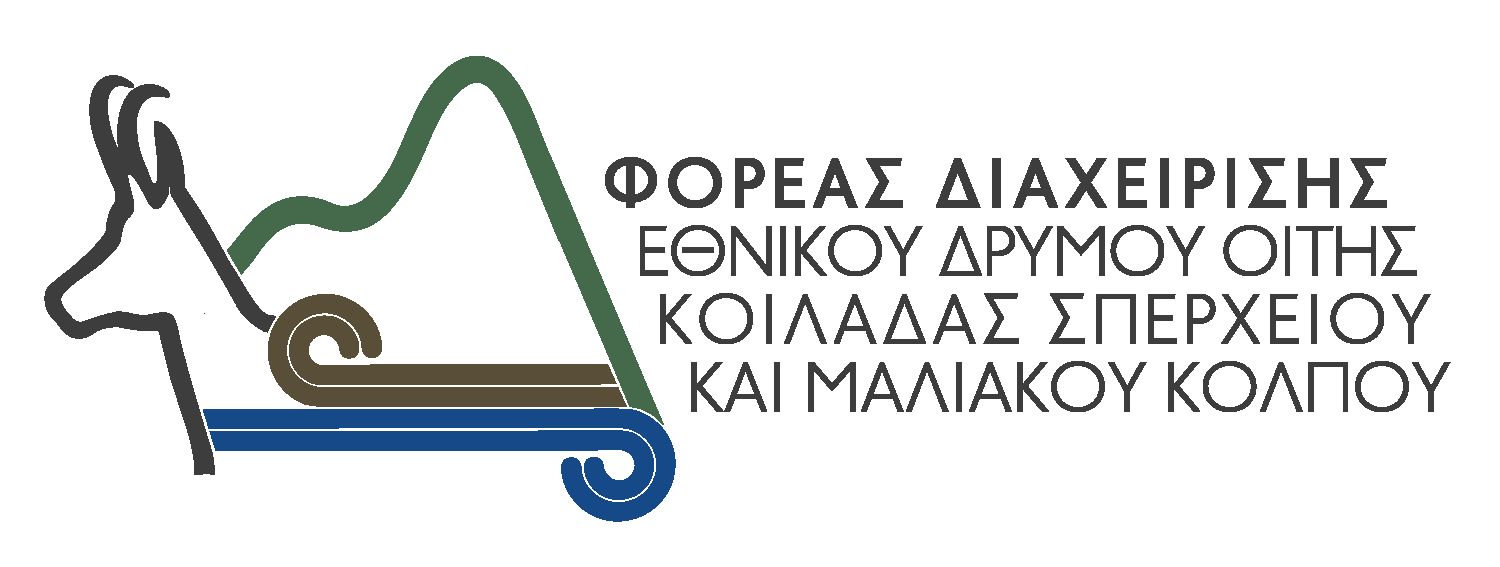 ΑΙΤΗΣΗ ΕΚΔΗΛΩΣΗΣ ΕΝΔΙΑΦΕΡΟΝΤΟΣΓΙΑ ΠΑΡΑΧΩΡΗΣΗ ΗΛΕΚΤΡΟΦΟΡΑΣ ΠΕΡΙΦΡΑΞΗΣΌνομα: ………………………………………………………………………………………………………………………………….Επώνυμο: ………………………………………………………………………………………………………………………………Πατρώνυμο: ………………………………………………………………………………………………………………………….Διεύθυνση: ……………………………………………………………………………………………………………………………Αριθμός Δελτίου Ταυτότητας: ……………………………………………………………………………………………….ΑΦΜ: ………………………………………………………      ΔΟΥ: ………………………………………………………………Τηλέφωνα επικοινωνίας: ………………………………………………………………………………………………………Είδος δραστηριότητας:  α) Μελισσοκόμος 			 β) Κτηνοτρόφος - Αγρότης   Περιοχή που ασκείται η δραστηριότητα: α) Οίτη                                                                            β) ΚαλλίδρομοΣυμμετοχή σε αντίστοιχο μέτρο άλλου χρηματοδοτικού προγράμματος: ΟΧΙ                 						  ΝΑΙΗμερομηνία: ……/……/2021Ο-Η Αιτών/ούσα